Formato F3F (Solicitud de registro de empresas transportistas de mercancías en tránsito.) DATOS DE LA PERSONA MORAL SOLICITANTEDATOS DEL REPRESENTANTE LEGAL DE LA PERSONA MORAL SOLICITANTE:DATOS DE LAS PERSONAS AUTORIZADAS PARA OIR Y RECIBIR NOTIFICACIONESDOCUMENTOS QUE ACREDITAN LOS DATOS DE LA PERSONA MORAL SOLICITANTE:Bajo protesta de decir verdad, manifiesto que los datos asentados en el presente documento son ciertos y que las facultades que me fueron otorgadas no han sido modificadas o revocadas.NOMBRE Y FIRMA DEL SOLICITANTE O SU REPRESENTANTE LEGALInstructivo de trámite de la Solicitud de registro de empresas transportistas de mercancías en tránsito.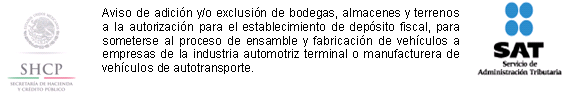 Solicitud de registro de empresas transportistas de mercancías en tránsito.Marque con una “X” el tipo de solicitud de que se trate:ACUSE DE RECIBOACUSE DE RECIBOACUSE DE RECIBOMarque con una “X” los datos que solicita que se modifiquen:* En caso de modificación o adición asegúrese de anexar los documentos que demuestren los datos que nos proporcionó.Denominación o razón social, domicilio fiscal o clave RFC.Marque con una “X” los datos que solicita que se modifiquen:* En caso de modificación o adición asegúrese de anexar los documentos que demuestren los datos que nos proporcionó.Denominación o razón social, domicilio fiscal o clave RFC.Marque con una “X” los datos que solicita que se modifiquen:* En caso de modificación o adición asegúrese de anexar los documentos que demuestren los datos que nos proporcionó.Agente aduanal. Marque con una “X” los datos que solicita que se modifiquen:* En caso de modificación o adición asegúrese de anexar los documentos que demuestren los datos que nos proporcionó.Vehículos. Marque con una “X” los datos que solicita que se modifiquen:* En caso de modificación o adición asegúrese de anexar los documentos que demuestren los datos que nos proporcionó.Tipo de tránsito. Marque con una “X” los datos que solicita que se modifiquen:* En caso de modificación o adición asegúrese de anexar los documentos que demuestren los datos que nos proporcionó.Aduanas. 1. Denominación o razón social.2. Actividad preponderante.3. Domicilio fiscal.Calle	Número y/o letra exterior	Número y/o letra interiorColonia	C.P.	Municipio/Delegación	Entidad Federativa4. Domicilio para oír y recibir notificaciones.4. Domicilio para oír y recibir notificaciones.4. Domicilio para oír y recibir notificaciones.Calle	Número y/o letra exterior	Número y/o letra interiorCalle	Número y/o letra exterior	Número y/o letra interiorCalle	Número y/o letra exterior	Número y/o letra interiorColonia	C.P.	Municipio/Delegación	Entidad FederativaColonia	C.P.	Municipio/Delegación	Entidad FederativaColonia	C.P.	Municipio/Delegación	Entidad FederativaTeléfonoCorreo electrónico5. Nombre.5. Nombre.5. Nombre.5. Nombre.5. Nombre.5. Nombre.5. Nombre.5. Nombre.5. Nombre.5. Nombre.5. Nombre.5. Nombre.5. Nombre.5. Nombre.5. Nombre.5. Nombre.Apellido paterno	Apellido materno	NombreApellido paterno	Apellido materno	NombreApellido paterno	Apellido materno	NombreApellido paterno	Apellido materno	NombreApellido paterno	Apellido materno	NombreApellido paterno	Apellido materno	NombreApellido paterno	Apellido materno	NombreApellido paterno	Apellido materno	NombreApellido paterno	Apellido materno	NombreApellido paterno	Apellido materno	NombreApellido paterno	Apellido materno	NombreApellido paterno	Apellido materno	NombreApellido paterno	Apellido materno	NombreApellido paterno	Apellido materno	NombreApellido paterno	Apellido materno	NombreApellido paterno	Apellido materno	NombreRFC incluyendo la homoclaveRFC incluyendo la homoclaveTeléfonoCorreo electrónicoCorreo electrónicoCorreo electrónicoCorreo electrónicoCorreo electrónicoCorreo electrónicoCorreo electrónicoCorreo electrónicoCorreo electrónicoCorreo electrónicoCorreo electrónicoCorreo electrónicoCorreo electrónicoCorreo electrónicoCorreo electrónico6. Persona autorizada para oír y recibir notificaciones.6. Persona autorizada para oír y recibir notificaciones.6. Persona autorizada para oír y recibir notificaciones.6. Persona autorizada para oír y recibir notificaciones.6. Persona autorizada para oír y recibir notificaciones.6. Persona autorizada para oír y recibir notificaciones.6. Persona autorizada para oír y recibir notificaciones.6. Persona autorizada para oír y recibir notificaciones.6. Persona autorizada para oír y recibir notificaciones.6. Persona autorizada para oír y recibir notificaciones.6. Persona autorizada para oír y recibir notificaciones.6. Persona autorizada para oír y recibir notificaciones.6. Persona autorizada para oír y recibir notificaciones.6. Persona autorizada para oír y recibir notificaciones.6. Persona autorizada para oír y recibir notificaciones.6. Persona autorizada para oír y recibir notificaciones.6. Persona autorizada para oír y recibir notificaciones.Apellido paterno	Apellido materno	NombreApellido paterno	Apellido materno	NombreApellido paterno	Apellido materno	NombreApellido paterno	Apellido materno	NombreApellido paterno	Apellido materno	NombreApellido paterno	Apellido materno	NombreApellido paterno	Apellido materno	NombreApellido paterno	Apellido materno	NombreApellido paterno	Apellido materno	NombreApellido paterno	Apellido materno	NombreApellido paterno	Apellido materno	NombreApellido paterno	Apellido materno	NombreApellido paterno	Apellido materno	NombreApellido paterno	Apellido materno	NombreApellido paterno	Apellido materno	NombreApellido paterno	Apellido materno	NombreApellido paterno	Apellido materno	NombreRFC incluyendo la homoclaveRFC incluyendo la homoclaveTeléfonoCorreo electrónicoCorreo electrónicoCorreo electrónicoCorreo electrónicoCorreo electrónicoCorreo electrónicoCorreo electrónicoCorreo electrónicoCorreo electrónicoCorreo electrónicoCorreo electrónicoCorreo electrónicoCorreo electrónicoCorreo electrónicoCorreo electrónicoCorreo electrónico6.1. Persona autorizada para oír y recibir notificaciones.6.1. Persona autorizada para oír y recibir notificaciones.6.1. Persona autorizada para oír y recibir notificaciones.6.1. Persona autorizada para oír y recibir notificaciones.6.1. Persona autorizada para oír y recibir notificaciones.6.1. Persona autorizada para oír y recibir notificaciones.6.1. Persona autorizada para oír y recibir notificaciones.6.1. Persona autorizada para oír y recibir notificaciones.6.1. Persona autorizada para oír y recibir notificaciones.6.1. Persona autorizada para oír y recibir notificaciones.6.1. Persona autorizada para oír y recibir notificaciones.6.1. Persona autorizada para oír y recibir notificaciones.6.1. Persona autorizada para oír y recibir notificaciones.6.1. Persona autorizada para oír y recibir notificaciones.6.1. Persona autorizada para oír y recibir notificaciones.6.1. Persona autorizada para oír y recibir notificaciones.6.1. Persona autorizada para oír y recibir notificaciones.Apellido paterno	Apellido materno	NombreApellido paterno	Apellido materno	NombreApellido paterno	Apellido materno	NombreApellido paterno	Apellido materno	NombreApellido paterno	Apellido materno	NombreApellido paterno	Apellido materno	NombreApellido paterno	Apellido materno	NombreApellido paterno	Apellido materno	NombreApellido paterno	Apellido materno	NombreApellido paterno	Apellido materno	NombreApellido paterno	Apellido materno	NombreApellido paterno	Apellido materno	NombreApellido paterno	Apellido materno	NombreApellido paterno	Apellido materno	NombreApellido paterno	Apellido materno	NombreRFC incluyendo la homoclaveRFC incluyendo la homoclaveTeléfonoCorreo electrónicoCorreo electrónicoCorreo electrónicoCorreo electrónicoCorreo electrónicoCorreo electrónicoCorreo electrónicoCorreo electrónicoCorreo electrónicoCorreo electrónicoCorreo electrónicoCorreo electrónicoCorreo electrónicoCorreo electrónicoCorreo electrónicoCorreo electrónico6.2. Persona autorizada para oír y recibir notificaciones.6.2. Persona autorizada para oír y recibir notificaciones.6.2. Persona autorizada para oír y recibir notificaciones.6.2. Persona autorizada para oír y recibir notificaciones.6.2. Persona autorizada para oír y recibir notificaciones.6.2. Persona autorizada para oír y recibir notificaciones.6.2. Persona autorizada para oír y recibir notificaciones.6.2. Persona autorizada para oír y recibir notificaciones.6.2. Persona autorizada para oír y recibir notificaciones.6.2. Persona autorizada para oír y recibir notificaciones.6.2. Persona autorizada para oír y recibir notificaciones.6.2. Persona autorizada para oír y recibir notificaciones.6.2. Persona autorizada para oír y recibir notificaciones.6.2. Persona autorizada para oír y recibir notificaciones.6.2. Persona autorizada para oír y recibir notificaciones.Apellido paterno	Apellido materno	NombreApellido paterno	Apellido materno	NombreApellido paterno	Apellido materno	NombreApellido paterno	Apellido materno	NombreApellido paterno	Apellido materno	NombreApellido paterno	Apellido materno	NombreApellido paterno	Apellido materno	NombreApellido paterno	Apellido materno	NombreApellido paterno	Apellido materno	NombreApellido paterno	Apellido materno	NombreApellido paterno	Apellido materno	NombreApellido paterno	Apellido materno	NombreApellido paterno	Apellido materno	NombreApellido paterno	Apellido materno	NombreApellido paterno	Apellido materno	NombreRFC incluyendo la homoclaveRFC incluyendo la homoclaveTeléfonoCorreo electrónicoCorreo electrónicoCorreo electrónicoCorreo electrónicoCorreo electrónicoCorreo electrónicoCorreo electrónicoCorreo electrónicoCorreo electrónicoCorreo electrónicoCorreo electrónicoCorreo electrónicoCorreo electrónicoCorreo electrónicoCorreo electrónicoCorreo electrónico7. Acta constitutiva.7. Acta constitutiva.Número del instrumento notarial o póliza mercantilFechaNombre y número del Notario Público o corredor públicoEntidad Federativa8. Modificación(es) al acta constitutiva.8.1. Modificación al acta constitutiva.8.2. Modificación al acta constitutiva.Número del instrumento notarial o póliza mercantilNúmero del instrumento notarial o póliza mercantilFechaFechaNombre y número del Notario o Corredor PúblicoNombre y número del Notario o Corredor PúblicoEntidad FederativaEntidad FederativaDescripción de la modificaciónDescripción de la modificación8.3. Modificación al acta constitutiva.8.4. Modificación al acta constitutiva.Número del instrumento notarial o póliza mercantilNúmero del instrumento notarial o póliza mercantilFechaFechaNombre y número del Notario o Corredor PúblicoNombre y número del Notario o Corredor PúblicoEntidad FederativaEntidad FederativaDescripción de la modificaciónDescripción de la modificación9. Poder general para actos de administración que le otorgó la persona moral solicitante. * De constar en el acta constitutiva, señálelo marcando una “X” en el cuadro.Consta en el acta constitutiva. En caso de no constar en el acta constitutiva por favor señale los siguientes datos:Consta en el acta constitutiva. En caso de no constar en el acta constitutiva por favor señale los siguientes datos:Número del instrumento notarial o póliza mercantilNúmero del instrumento notarial o póliza mercantilFechaNombre y número del Notario Público o corredor públicoNombre y número del Notario Público o corredor públicoEntidad Federativa10. Capital social. 10. Capital social. 10. Capital social. Señale el monto en moneda nacional:Señale el monto en moneda nacional:Señale el monto en moneda nacional:Señale los datos del instrumento notarial del cual obtuvo la información anterior:Señale los datos del instrumento notarial del cual obtuvo la información anterior:Señale los datos del instrumento notarial del cual obtuvo la información anterior:Número del instrumento notarialNúmero del instrumento notarialFechaNombre y número del Notario PúblicoNombre y número del Notario PúblicoEntidad Federativa11. Señale con una “X” el tipo de tránsito que le interesa realizar. 11. Señale con una “X” el tipo de tránsito que le interesa realizar. 11. Señale con una “X” el tipo de tránsito que le interesa realizar. 11. Señale con una “X” el tipo de tránsito que le interesa realizar. 11. Señale con una “X” el tipo de tránsito que le interesa realizar. 11. Señale con una “X” el tipo de tránsito que le interesa realizar.  Interno InternacionalAmbos12. Señale con una “X” si tiene interés en prestar servicios de consolidación bajo el régimen aduanero de tránsito interno.12. Señale con una “X” si tiene interés en prestar servicios de consolidación bajo el régimen aduanero de tránsito interno.12. Señale con una “X” si tiene interés en prestar servicios de consolidación bajo el régimen aduanero de tránsito interno.12. Señale con una “X” si tiene interés en prestar servicios de consolidación bajo el régimen aduanero de tránsito interno.12. Señale con una “X” si tiene interés en prestar servicios de consolidación bajo el régimen aduanero de tránsito interno.12. Señale con una “X” si tiene interés en prestar servicios de consolidación bajo el régimen aduanero de tránsito interno. SI NO13. Señale las aduanas en las que le interesa prestar los servicios. Deberá señalar en cada aduana un domicilio para oír y recibir notificaciones y un número telefónico.Podrá utilizar tantas hojas como sean necesarias para presentar esta información.Aduana: Calle	Número y/o letra exterior	Número y/o letra interiorColonia	Código postal	Municipio/Delegación	Entidad FederativaColonia	Código postal	Municipio/Delegación	Entidad FederativaColonia	Código postal	Municipio/Delegación	Entidad FederativaNombre de una persona de contacto en la circunscripción de la aduana:Nombre de una persona de contacto en la circunscripción de la aduana:Nombre de una persona de contacto en la circunscripción de la aduana:Apellido paterno	Apellido materno	NombreApellido paterno	Apellido materno	NombreApellido paterno	Apellido materno	NombreTeléfonoCorreo electrónicoAduana:Calle	Número y/o letra exterior	Número y/o letra interiorColonia	Código postal	Municipio/Delegación	Entidad FederativaNombre de una persona de contacto en la circunscripción de la aduana:Nombre de una persona de contacto en la circunscripción de la aduana:Nombre de una persona de contacto en la circunscripción de la aduana:Apellido paterno	Apellido materno	NombreApellido paterno	Apellido materno	NombreApellido paterno	Apellido materno	NombreTeléfonoCorreo electrónico Aduana:Aduana:Aduana:Calle	Número y/o letra exterior	Número y/o letra interiorCalle	Número y/o letra exterior	Número y/o letra interiorCalle	Número y/o letra exterior	Número y/o letra interiorColonia	Código postal	Municipio/Delegación	Entidad FederativaColonia	Código postal	Municipio/Delegación	Entidad FederativaColonia	Código postal	Municipio/Delegación	Entidad FederativaNombre de una persona de contacto en la circunscripción de la aduana:Nombre de una persona de contacto en la circunscripción de la aduana:Nombre de una persona de contacto en la circunscripción de la aduana:Apellido paterno	Apellido materno	NombreApellido paterno	Apellido materno	NombreApellido paterno	Apellido materno	NombreTeléfonoCorreo electrónico14. Relación de vehículos con los que se prestará el servicio de tránsito interno o internacional.Podrá utilizar tantas hojas como sean necesarias para presentar esta información.Tratándose de modificaciones, marque con una “X” los vehículos a adicionar o excluir.14. Relación de vehículos con los que se prestará el servicio de tránsito interno o internacional.Podrá utilizar tantas hojas como sean necesarias para presentar esta información.Tratándose de modificaciones, marque con una “X” los vehículos a adicionar o excluir.14. Relación de vehículos con los que se prestará el servicio de tránsito interno o internacional.Podrá utilizar tantas hojas como sean necesarias para presentar esta información.Tratándose de modificaciones, marque con una “X” los vehículos a adicionar o excluir.14. Relación de vehículos con los que se prestará el servicio de tránsito interno o internacional.Podrá utilizar tantas hojas como sean necesarias para presentar esta información.Tratándose de modificaciones, marque con una “X” los vehículos a adicionar o excluir.14. Relación de vehículos con los que se prestará el servicio de tránsito interno o internacional.Podrá utilizar tantas hojas como sean necesarias para presentar esta información.Tratándose de modificaciones, marque con una “X” los vehículos a adicionar o excluir.Señale los siguientes datos por cada vehículo que utilizará.Señale los siguientes datos por cada vehículo que utilizará.Señale los siguientes datos por cada vehículo que utilizará.Señale los siguientes datos por cada vehículo que utilizará.Señale los siguientes datos por cada vehículo que utilizará.ADICIÓNEXCLUSIÓNMARCAMODELONUMERO DE IDENTIFICACIÓN VEHÍCULAR O DE SERIE15. Permiso expedido por la Dirección General de Autotransporte Federal de la SCT, para prestar el servicio de autotransporte federal de carga.15. Permiso expedido por la Dirección General de Autotransporte Federal de la SCT, para prestar el servicio de autotransporte federal de carga.15. Permiso expedido por la Dirección General de Autotransporte Federal de la SCT, para prestar el servicio de autotransporte federal de carga.NúmeroFechaFecha16. Señale los datos del comprobante de pago del derecho.16. Señale los datos del comprobante de pago del derecho.16. Señale los datos del comprobante de pago del derecho.Información adicional para los interesados en prestar servicios de consolidación bajo el régimen aduanero de tránsito interno, que acrediten mediante documento notarial, que el objeto social de la empresa es la consolidación de carga. Información adicional para los interesados en prestar servicios de consolidación bajo el régimen aduanero de tránsito interno, que acrediten mediante documento notarial, que el objeto social de la empresa es la consolidación de carga. 17. Señale el cuadro con una “X” si dentro del objeto social de la empresa se encuentra el de consolidación de carga, conforme a su acta constitutiva o sus modificaciones.SISeñale el cuadro con una “X” si esta información se encuentra en el acta constitutiva. Si consta en un documento distinto por favor proporcione la siguiente información:Señale el cuadro con una “X” si esta información se encuentra en el acta constitutiva. Si consta en un documento distinto por favor proporcione la siguiente información:Número del instrumento notarialNúmero del instrumento notarialNúmero del instrumento notarialNúmero del instrumento notarialFechaNombre y número del Notario PúblicoNombre y número del Notario PúblicoNombre y número del Notario PúblicoNombre y número del Notario PúblicoEntidad Federativa18. Anote el nombre y número de patente del o los agentes aduanales autorizados para promover las operaciones de consolidación de carga bajo el régimen de tránsito interno.Tratándose de modificaciones, marque con una “X” los agentes aduanales a adicionar o excluir.18. Anote el nombre y número de patente del o los agentes aduanales autorizados para promover las operaciones de consolidación de carga bajo el régimen de tránsito interno.Tratándose de modificaciones, marque con una “X” los agentes aduanales a adicionar o excluir.18. Anote el nombre y número de patente del o los agentes aduanales autorizados para promover las operaciones de consolidación de carga bajo el régimen de tránsito interno.Tratándose de modificaciones, marque con una “X” los agentes aduanales a adicionar o excluir.18. Anote el nombre y número de patente del o los agentes aduanales autorizados para promover las operaciones de consolidación de carga bajo el régimen de tránsito interno.Tratándose de modificaciones, marque con una “X” los agentes aduanales a adicionar o excluir.AdiciónExclusiónNombrePatente19. Relación de cajas y/o vehículos con los que se prestará el servicio de consolidación de carga, proporcionando un domicilio para la verificación de los requisitos de seguridad. Podrá utilizar tantas hojas como sean necesarias para presentar esta información.19. Relación de cajas y/o vehículos con los que se prestará el servicio de consolidación de carga, proporcionando un domicilio para la verificación de los requisitos de seguridad. Podrá utilizar tantas hojas como sean necesarias para presentar esta información.19. Relación de cajas y/o vehículos con los que se prestará el servicio de consolidación de carga, proporcionando un domicilio para la verificación de los requisitos de seguridad. Podrá utilizar tantas hojas como sean necesarias para presentar esta información.19. Relación de cajas y/o vehículos con los que se prestará el servicio de consolidación de carga, proporcionando un domicilio para la verificación de los requisitos de seguridad. Podrá utilizar tantas hojas como sean necesarias para presentar esta información.19. Relación de cajas y/o vehículos con los que se prestará el servicio de consolidación de carga, proporcionando un domicilio para la verificación de los requisitos de seguridad. Podrá utilizar tantas hojas como sean necesarias para presentar esta información.19. Relación de cajas y/o vehículos con los que se prestará el servicio de consolidación de carga, proporcionando un domicilio para la verificación de los requisitos de seguridad. Podrá utilizar tantas hojas como sean necesarias para presentar esta información.19. Relación de cajas y/o vehículos con los que se prestará el servicio de consolidación de carga, proporcionando un domicilio para la verificación de los requisitos de seguridad. Podrá utilizar tantas hojas como sean necesarias para presentar esta información.SEÑALE LOS SIGUIENTES DATOS POR CADA CAJA Y/O VEHICULO QUE UTILIZARA PARA CONSOLIDACION DE CARGA:Tratándose de modificaciones, marque con una “X” los vehículos o cajas a adicionar o excluir.SEÑALE LOS SIGUIENTES DATOS POR CADA CAJA Y/O VEHICULO QUE UTILIZARA PARA CONSOLIDACION DE CARGA:Tratándose de modificaciones, marque con una “X” los vehículos o cajas a adicionar o excluir.SEÑALE LOS SIGUIENTES DATOS POR CADA CAJA Y/O VEHICULO QUE UTILIZARA PARA CONSOLIDACION DE CARGA:Tratándose de modificaciones, marque con una “X” los vehículos o cajas a adicionar o excluir.SEÑALE LOS SIGUIENTES DATOS POR CADA CAJA Y/O VEHICULO QUE UTILIZARA PARA CONSOLIDACION DE CARGA:Tratándose de modificaciones, marque con una “X” los vehículos o cajas a adicionar o excluir.SEÑALE LOS SIGUIENTES DATOS POR CADA CAJA Y/O VEHICULO QUE UTILIZARA PARA CONSOLIDACION DE CARGA:Tratándose de modificaciones, marque con una “X” los vehículos o cajas a adicionar o excluir.SEÑALE LOS SIGUIENTES DATOS POR CADA CAJA Y/O VEHICULO QUE UTILIZARA PARA CONSOLIDACION DE CARGA:Tratándose de modificaciones, marque con una “X” los vehículos o cajas a adicionar o excluir.SEÑALE LOS SIGUIENTES DATOS POR CADA CAJA Y/O VEHICULO QUE UTILIZARA PARA CONSOLIDACION DE CARGA:Tratándose de modificaciones, marque con una “X” los vehículos o cajas a adicionar o excluir.ADICIÓNEXCLUSIÓNMARCAAÑONUMERO DE IDENTIFICACIÓN VEHÍCULAR O DE SERIENUMERO DE CAJANUMERO DE CAJA20. Documentos que se deben anexar a la solicitud. Señale con una “X” los documentos que anexa.Copia certificada del instrumento notarial con el que el firmante acredite sus facultades para realizar actos de administración. Si en trámites posteriores al registro se presentan solicitudes firmadas por persona distinta de la autorizada deberá acreditar sus facultades con copia certificada de su poder notarial para actos de administración y señalar un nuevo representante mediante el presente formato. Copia certificada del instrumento notarial con el que el firmante acredite sus facultades para realizar actos de administración. Si en trámites posteriores al registro se presentan solicitudes firmadas por persona distinta de la autorizada deberá acreditar sus facultades con copia certificada de su poder notarial para actos de administración y señalar un nuevo representante mediante el presente formato. Copia del instrumento notarial con el que se acredita que el capital social mínimo de la empresa asciende a $3,113,240.00.Copia del permiso expedido por la Dirección General de Autotransporte Federal de la SCT, para prestar el servicio de autotransporte federal de carga.Copia del permiso expedido por la Dirección General de Autotransporte Federal de la SCT, para prestar el servicio de autotransporte federal de carga.Escrito en el que la empresa acepta la responsabilidad solidaria con el titular del tránsito, de los créditos fiscales que se originen por las infracciones que se cometan durante el traslado de la mercancía, conforme a la Ley.Escrito en el que la empresa acepta la responsabilidad solidaria con el titular del tránsito, de los créditos fiscales que se originen por las infracciones que se cometan durante el traslado de la mercancía, conforme a la Ley.Copia del comprobante de pago realizado a través del esquema electrónico e5cinco, correspondiente al trámite y, en su caso, el otorgamiento de la inscripción en el registro de empresas transportistas conforme al inciso j) del artículo 40 de la LFD vigente.Copia del comprobante de pago realizado a través del esquema electrónico e5cinco, correspondiente al trámite y, en su caso, el otorgamiento de la inscripción en el registro de empresas transportistas conforme al inciso j) del artículo 40 de la LFD vigente.Disco compacto conteniendo la información contenida en esta solicitud, en formato Word.Opinión positiva sobre el cumplimiento de obligaciones fiscales.Opinión positiva sobre el cumplimiento de obligaciones fiscales.21. Documentos que deben anexar adicionalmente los interesados en prestar los servicios de consolidación de carga por vía terrestre bajo el régimen de tránsito interno. Señale con una “X” los documentos que anexa.21. Documentos que deben anexar adicionalmente los interesados en prestar los servicios de consolidación de carga por vía terrestre bajo el régimen de tránsito interno. Señale con una “X” los documentos que anexa.Copia del instrumento notarial con el que se acredite que dentro del objeto social de la empresa se encuentra la consolidación de carga.Original o copia certificada de la carta compromiso que celebren con el agente aduanal para realizar las operaciones de consolidación de carga.Original o copia certificada de la carta compromiso que celebren con el agente aduanal para realizar las operaciones de consolidación de carga.Disco compacto conteniendo la información incluida en esta solicitud, en formato Word.¿Quiénes lo realizan?Personas morales que acrediten tener un capital social mínimo de $3,113,240.00 y cuenten con permiso expedido por la Dirección General de Autotransporte Federal de la SCT, para prestar el servicio de autotransporte federal de carga, que estén interesadas en llevar a cabo el tránsito de mercancías.¿A quién se dirige?Ante la 	Administración Central de Apoyo Jurídico de Aduanas,	Hidalgo 77, Módulo IV, P.B., Colonia Guerrero,	C.P. 06300, México, Distrito Federal.	De lunes a viernes, en un horario de 9:00 a 15:00 horas.Opciones de envío:También puede enviar la solicitud y los documentos mediante SEPOMEX o utilizando los servicios de empresas de mensajería. ¿Cómo se realiza?Existen dos opciones:1.	Ante la ACAJA, mediante el formato denominado “Solicitud de registro de empresas transportistas de mercancías en tránsito”. Se deben anexar los documentos previstos en el formato.2.	Mediante la Ventanilla Digital.Cuando el trámite de autorización se efectúe a través de la Ventanilla Digital se deberán proporcionar los siguientes datos por lo que se sugiere tenerlos disponibles al momento de realizar su solicitud.1.	Tipo de tránsito que le interesa realizar.2.	Las aduanas en las que le interesa prestar los servicios, en cada aduana deberá señalar un domicilio para oír y recibir notificaciones, el nombre de una persona de contacto así como su número telefónico y correo electrónico.3.	Marca, modelo y número de serie de los vehículos con los que se prestará el servicio de tránsito interno o internacional.4.	Capital social de la persona moral solicitante, que deberá ser por lo menos de $3,113,240.00.5.	Si tiene interés en prestar servicios de consolidación bajo el régimen aduanero de tránsito interno.Se deberán adjuntar de manera digital los siguientes documentos:1.	Instrumento notarial con el que se acredita que el capital social mínimo de la empresa asciende a $3,113,240.00.2.	Permiso expedido por la Dirección General de Autotransporte Federal de la SCT, para prestar el servicio de autotransporte federal de carga.3.	Pago de derechos (el comprobante de pago realizado a través del esquema electrónico e5cinco correspondiente al trámite y, en su caso, el otorgamiento de la inscripción en el registro de empresas transportistas conforme al inciso j) del artículo 40 de la LFD).4.	Opinión positiva sobre el cumplimiento de obligaciones fiscales.5.	Escrito en el que manifiesten bajo protesta de decir verdad, lo siguiente:"Mi representada, por mi conducto, se hace responsable solidaria con el titular del tránsito _____________ (interno o internacional, según corresponda) de todos los embarques en que mi representada participe como transportista en los términos de los artículos (129 y 133, según sea el caso) de la Ley Aduanera, respecto de las mercancías que se destinen al régimen de tránsito ________________ (interno o internacional, según corresponda), responsabilizándose desde este momento de los créditos fiscales que se originen con motivo de infracciones cometidas durante el trayecto de las mercancías, desde la aduana de inicio hasta la de cierre del tránsito, inclusive la desviación de la ruta fiscal, el arribo extemporáneo, el no arribo de las mercancías o las irregularidades detectadas al practicar el reconocimiento aduanero o la verificación de mercancías en transporte”.Los interesados en prestar los servicios de consolidación de carga por vía terrestre bajo el régimen aduanero de tránsito interno adicionalmente deben proporcionar:1.	El nombre y número de patente del o los agentes aduanales autorizados para promover las operaciones de consolidación de carga bajo el régimen de tránsito interno.2.	Relación de cajas y/o vehículos con los que se prestará el servicio de consolidación de carga, proporcionando un domicilio para la verificación de los requisitos de seguridad, que deben incluir marca, año, número de serie, y número de caja.3.	Manifestación bajo protesta de decir verdad indicando que dentro del objeto social de la empresa se encuentra la consolidación de carga.Deberán adjuntar de manera digital los siguientes documentos:1.	Original o copia certificada de la carta compromiso que celebren con el agente aduanal para realizar las operaciones de consolidación de carga que, contenga la siguiente leyenda: “Por la presente, manifiesto mi compromiso para efectuar todos los trámites relativos a mi función en las operaciones de consolidación que realice esta empresa, bajo el régimen de tránsito interno como lo establece la Ley Aduanera y me obligo a seguir el procedimiento establecido en las disposiciones relativas”.La carta deberá enviarse de manera digital a través de la Ventanilla, en la inteligencia de que el interesado dispondrá de un término de 3 días hábiles, contados a partir de la presentación del trámite ante la misma, para proporcionar a la ACAJA el documento original o la copia certificada; en caso contrario se tendrá por no presentada la promoción.2.	Instrumento notarial con el que se acredite que dentro del objeto social de la empresa se encuentra la consolidación de carga.¿Qué documento se obtiene?Oficio de autorización para el registro de empresas transportistas de mercancías en tránsito.¿Qué requisitos de seguridad deben reunir las cajas y/o vehículos con los que se prestarán los servicios de consolidación de carga?1.	La caja deberá ser de lámina o placa metálica exterior en todos sus lados, incluyendo el piso y no podrá tener comunicación con el exterior mediante puertas, ventanas o cualquier otro tipo de abertura, a excepción de la puerta de carga y descarga.2.	Los pernos de las puertas estarán soldados en sus límites y no estarán expuestos los extremos que permitan su salida mediante extracción de chavetas o cualquier otro tipo de mercancía similar.3.	Tanto las paredes como las puertas no deberán tener detalles que permitan su extracción y colocación posterior, tales como parches sobrepuestos, atornillados o remachados.4.	Las puertas deberán contar con cerrojos de seguridad que permitan colocar los candados oficiales, para asegurar el mismo cerrojo contra el cuerpo de la caja y llevará un candado por cada pieza móvil de la puerta.¿Quién verificará los requisitos de seguridad que deben reunir las cajas y/o vehículos con los que se prestarán los servicios de consolidación de carga?Las aduanas en las que le interesa prestar los servicios, en el domicilio señalado en su solicitud.¿Qué procede cuando el contribuyente no se encuentre al corriente en el cumplimiento de sus obligaciones fiscales?No se otorgará el registro de empresas transportistas en tránsito.¿En qué plazo emitirá la ACAJA la autorización a la solicitud?En un plazo no mayor a 11 días contados a partir de la fecha en que se haya presentado la solicitud debidamente requisitada.¿Cuál es la vigencia del registro de empresas transportistas de mercancías en tránsito?Un año.¿Cómo se solicitan las modificaciones o adiciones a los datos asentados en el registro de empresas transportistas para llevar a cabo el tránsito de mercancías?Utilizando la misma opción por la que haya solicitado la autorización:1.	Ante la ACAJA, mediante el formato denominado “Registro de empresas transportistas de mercancías en tránsito”. Se debe anexar la documentación que acredite la modificación o adición solicitada, conforme a los requisitos previstos para el otorgamiento del registro.2.	Mediante la Ventanilla Digital.Se debe anexar la documentación que acredite la modificación o adición solicitada, conforme a los requisitos previstos para el otorgamiento del registro.Los documentos exhibidos con anterioridad, que se encuentren vigentes al momento de una nueva solicitud, no deberán ser presentados nuevamente.